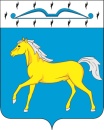 АДМИНИСТРАЦИЯ БОЛЬШЕНИЧКИНСКОГО СЕЛЬСОВЕТАМИНУСИНСКОГО РАЙОНА КРАСНОЯРСКОГО КРАЯ ПОСТАНОВЛЕНИЕ 14.10.2016                           с. Большая Ничка		                    № 67– ПОб утверждении перечня муниципальных программ Большеничкинского сельсовета Минусинского района Красноярского края на 2017годВ соответствии со статьей 179.3 Бюджетного кодекса Российской Федерации, статьей 31 Устава Большеничкинского сельсовета, ПОСТАНОВЛЯЮ:1.Утвердить  перечень  муниципальных  программ  Большеничкинского сельсовета Минусинского района Красноярского края на 2017год согласно приложению.Контроль за выполнением настоящего постановления оставляю за собой.	Постановление вступает в силу со дня подписания.4.	Постановление  вступает  в силу после его официального опубликования (обнародования) в газете «Сельские вести».Глава сельсовета                                      А.В.Сайфулина                                        Приложениек постановлению главы Большеничкинского сельсоветаот 14.10.2016 № 67-ППеречень муниципальных программ Большеничкинского сельсовета Минусинского района Красноярского края  на 2017год№ п/пНаименование муниципальной программыОтветственный исполнитель муниципальной программыСоисполнители муниципальной программыПодпрограммы и отдельныемероприятия муниципальнойпрограммы123451«Социально-экономическое развитие Большеничкинского сельсовета Минусинского района Красноярского края» АдминистрацияБольшеничкинскогосельсоветанет1.	Защита населения и территории
Большеничкинского   сельсовета  от
чрезвычайных         ситуаций         и
стихийных бедствий.2.	Благоустройство и поддержка
жилищно-коммунального
хозяйства.3.	Поддержка        и        развитие
социальной сферы.4. Управление муниципальнымифинансами Большеничкинскогосельсовета.